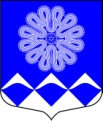 РОССИЙСКАЯ ФЕДЕРАЦИЯАДМИНИСТРАЦИЯ МУНИЦИПАЛЬНОГО ОБРАЗОВАНИЯПЧЕВСКОЕ СЕЛЬСКОЕ ПОСЕЛЕНИЕКИРИШСКОГО МУНИЦИПАЛЬНОГО РАЙОНА ЛЕНИНГРАДСКОЙ ОБЛАСТИПОСТАНОВЛЕНИЕот  22.11.2019 года 		                                                                      №  96Администрация муниципального образования Пчевское сельское поселение Киришского муниципального района Ленинградской области,ПОСТАНОВЛЯЕТ: 1. Отменить постановление от 25.03.2019 № 19 «Об утверждении перечня муниципальных программ администрации муниципального образования Пчевское сельское поселение Киришского муниципального района Ленинградской области, предлагаемых к реализации с 2018 по 2021 годы».	2. Контроль за исполнением настоящего постановления оставляю за собой.   И.о.главы  администрации		            			Д.Н.ЛевашовОб отмене постановления от 25.03.2019      № 19 «Об утверждении перечня муниципальных программ администрации муниципального образования Пчевское сельское поселение Киришского муниципального района Ленинградской области, предлагаемых к реализации с 2018 по 2021 годы»